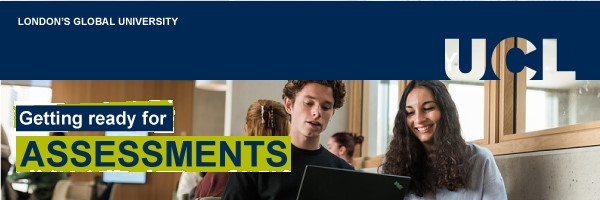 Hi [Student name], 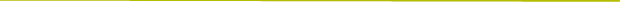 To do this week: Check your Central Examination timetable 
Did you receive a timetable email on 26 February? If so, don’t forget to add your exam dates to your calendar. If you were expecting to receive a Central Examination Timetable and have not, please contact your department. They will also advise you on when any departmentally-managed assessments may take place.  If you have in-person exams, familiarise yourself with your journey to your exam location.If you have online exams, familiarise yourself with the platform that you will be using, by completing the demo flows (practice exams) on WISEflow. Apply for reasonable adjustments if you need them.  If you are disabled or have a health condition that you feel might impact on 	your ability to perform in assessments, you can apply for reasonable 	adjustments by 27 March, 5pm (UK time). What you need to know When does this guidance apply? Any exams taking place on WISEflow (the platform for digital exams) or at ExCeL London (the venue for in-person exams) will follow the guidance set out in these emails and on the Exams and Assessments Hub. 

You may have exams that are managed by our department. Your department will advise you on what guidance to follow for assessments on another platform (e.g., Moodle). Different types of assessments There is more than one way you can be assessed at UCL, including:  Online Controlled condition exams (timed online exams of two to four hours duration) In-person examsTake-home papers In-class tests and quizzes Practical exams Dissertations/Research Projects Coursework  The assessment regulations explain everything that you need to know about how to complete each type of assessment.Read the regulations for your type of assessment(s)Key datesTimetable released: 26 February Deadline to apply for Reasonable Adjustments: 27 March, 5pm Central Examination Period: 22 April – 24 May Results day: 4 JulyAcademic integrity What do we mean and why is it important?  Understanding academic integrity and demonstrating good academic practice is an important part of preparing for assessments at UCL. Academic integrity means being honest in your academic work and making sure that you formally recognise and reference the existing knowledge and ideas on which your work is based. If you don’t acknowledge the work or ideas of others, you could be penalised for Academic Misconduct, which is defined as any action or attempted action that may result in you obtaining an unfair academic advantage. 
Academic Misconduct can be accidental or intentional – it is your responsibility to understand and demonstrate good practice.  Complete the Understanding Academic Integrity online course Find guidance on how to engage with AI effectively and ethically in your exams.Helping you get ready  Exam prep starts now!
Easy steps to reduce last-minute stressRevision strategies and tips for maintaining motivation, organisation and concentration ahead of your assessments Need support?  The Exams and Assessments Hub contains all regulations, guidance and support resources you need to prepare for your centrally managed assessments.Find guidance on how to access support or help during or on the day of your assessment. Do not contact your department or tutors to report issues on the day, as they will not be able to resolve them. Student Support and Wellbeing are here to help if you're struggling with any health, disability or wellbeing issues.  Find an archive of these emails on the Exams and Assessments Hub.With best wishes,UCL Central Assessment Team   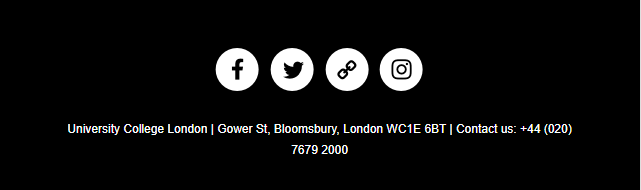 